TIPO DE SOLICITUD / TIPUS DE SOL·LICITUDDATOS PERSONALES / DADES PERSONALSDATOS DE LA SOLICITUD / DADES DE LA SOL·LICITUDDATOS DE FACTURACIÓNFecha:	Firma solicitante: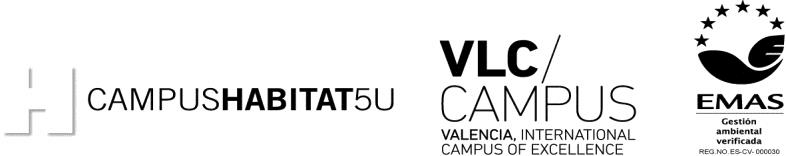 FORMULARIO SOLICITUD TRADUCCIÓN/REVISIÓN INSTITUCIONALPor favor, rellene el formulario de solicitud de traducción institucional.Remitid el documento firmado, fechado y sellado vía correo interno para que quede constancia fehaciente de la solicitud de traducción institucional. Se puede adelantar por correo electrónico para agilizar su tramitación.Anotad cualquier dato importante a tener en cuenta en el apartado de observaciones.Tras la recepción de la solicitud institucional en el Centro de Lenguas, se procederá a solicitar presupuesto al traductor/revisor.Se informará del presupuesto y se adjuntará la “ficha de aprobación” para su cumplimentación (firma, fecha y sello). Se ha de devolver con el visto bueno en el plazo establecido al efecto en la ficha.El texto traducido/revisado se remitirá al solicitante en el plazo máximo de 30 días hábiles desde el día siguiente a la fecha en que se envíe el email de recepción de la ficha de aprobación del presupuesto.En Urgencia, llenad el campo solo en caso de que necesitéis el material para un día concreto.Los documentos en soporte electrónico deben estar en formato: DOC, DOCX.Traducción:Revisión:Apellidos:Nombre:DNI:Correo electrónico:Ext.:Centro o instituto:Título documentoNombre del archivo de MSWord enviado a traducir/revisar /:Idioma al que se solicita la traducción INGLÉSFRANCÉSOTROSRectorado/Vicerrectorado/Área/Centro/ Departamento/ServicioNombre y Apellidos (persona a quien tiene que ir dirigida la factura)Dirección:EdificioCIF: